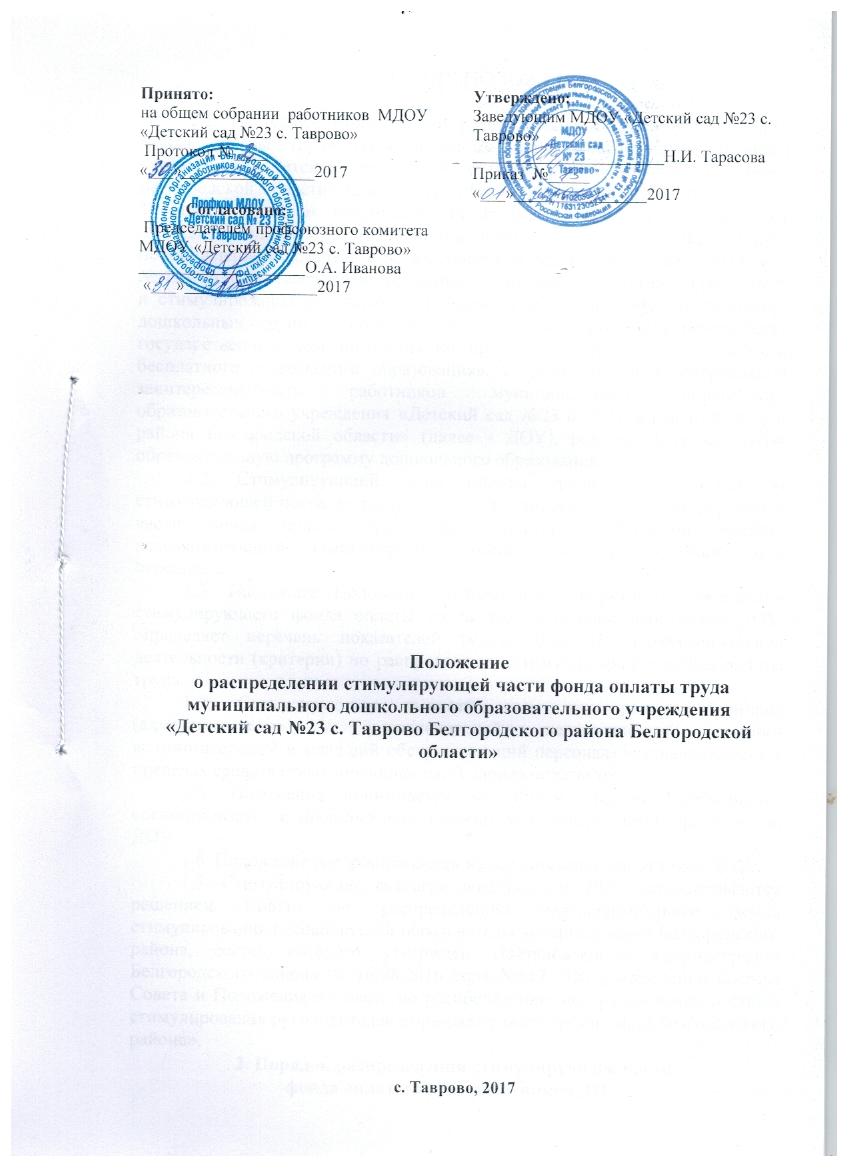 ОБЩИЕ ПОЛОЖЕНИЯ1.1. Настоящее Положение о распределении стимулирующей части фонда оплаты труда муниципального дошкольного образовательного учреждения «Детский сад №23 с. Таврово Белгородского района Белгородской области» (Далее - Положение) разработано в соответствии с Трудовым кодексом Российской Федерации, Федеральным законом от 29.12.2012 года №273 - ФЗ «Об образовании в Российской Федерации», постановлением Правительства Белгородской области от 7 апреля 2014 года № 134-пп «Об утверждении Методики формирования системы оплаты труда и стимулирования работников дошкольных образовательных организаций, дошкольных групп в образовательных организациях, обеспечивающих государственные гарантии реализации прав на получение общедоступного и бесплатного дошкольного образования», в целях усиления материальной заинтересованности работников муниципального дошкольного образовательного учреждения «Детский сад №23 с. Таврово Белгородского района Белгородской области» (далее - ДОУ), реализующего основную образовательную программу дошкольного образования.1.2. Стимулирующий фонд оплаты труда ДОУ состоит из стимулирующей части фонда оплаты труда заведующего и стимулирующей части фонда оплаты труда педагогических работников, учебно-вспомогательного, административно-хозяйственного и обслуживающего персонала.1.3. Настоящее Положение устанавливает порядок распределения стимулирующего фонда оплаты труда всех категорий работников ДОУ, определяет перечень показателей результативности профессиональной деятельности (критерии) по распределению стимулирующего фонда оплаты труда. 1.4. Стимулирующие выплаты всем категориям работников (административно - управленческий, педагогический, учебно- вспомогательный и младший обслуживающий персонал) устанавливаются в пределах средств стимулирующей части фонда оплаты труда.1.5. Положение принимается на общем собрании работников, согласовывается с профсоюзным комитетом и утверждается приказом по ДОУ. 1.6. Положение распространяется на все категории работников ДОУ.1.7. Стимулирующие выплаты заведующему ДОУ устанавливаются решением Совета по распределению централизованного фонда стимулирования руководителей образовательных организаций Белгородского района, состав которого утвержден Постановлением администрации Белгородского района от 16.08.2016 года №117 «Об утверждении состава Совета и Положения о Совете по распределению централизованного фонда стимулирования руководителей образовательных организаций белгородского района».2. Порядок распределения стимулирующей части фонда оплаты труда работников ДОУ 2.1 Распределение стимулирующей части фонда оплаты труда работников ДОУ, осуществляется Управляющим советом два раза в год по итогам учебных полугодий (на 1 сентября и 1 января). Выплаты стимулирующего характера работникам ДОУ устанавливаются локальным актом организации.2.2 Состав Управляющего совета утверждается приказом заведующего ДОУ.2.3 Управляющий совет принимает решение о размере стимулирующих выплат работникам ДОУ, на основании сводной ведомости. Решение Совета оформляется протоколом.2.4 Размер стимулирующих выплат работникам ДОУ, рассчитывается путем умножения итогового количества баллов на стоимость одного балла.2.5 На основании протокола Управляющего совета заведующий ДОУ издает приказ о размере стимулирующих выплат работникам ДОУ с обязательным ознакомлением работника под роспись.2.6 Стимулирующие выплаты работникам ДОУ, устанавливаются два раза в год по следующим отчетным периодам: с 1января по 31 августа и с                  1 сентября по 31 декабря.2.7. Система стимулирующих выплат всех категорий работников ДОУ (основных и совместителей), осуществляется в пределах стимулирующей части фонда оплаты труда и включает в себя гарантированные и поощрительные выплаты по результатам оценки профессиональной деятельности работников ДОУ.2.8. Гарантированные стимулирующие выплаты за наличие государственных и отраслевых наград устанавливаются в фиксированном денежном выражении:- за звание «Заслуженный учитель» - 3000 рублей;- за отраслевые награды «Отличник народного просвещения» и «Почетный работник общего образования РФ» - 500 рублей.- за непрерывный медицинский стаж от 3 до 5 лет - 20%, свыше 5 лет – 30%.- за выслугу лет по специальности (бухгалтерские работники) от 1 года до 5 лет – 10%, от 5 до 10 лет – 15%, от 10 до 15 лет – 20%, свыше 15 лет – 30%.В случае если работник одновременно имеет несколько наград из выше перечисленных, доплата производится по наибольшему размеру соответствующих доплат. Размер указанных стимулирующих доплат в ДОУ не может превышать 50% от стимулирующей части фонда оплаты труда.2.9. Основанием для установления стимулирующих выплат являются критерии результативности профессиональной деятельности.2.10 Стимулирующие выплаты для вновь принятых работников, работников вышедшим из декретного отпуска, отпуска по уходу за ребенком до 1,5 (3-х) лет, длительного отпуска сроком до 1-го года определяются по итогам работы за отработанный месяц, но при наличии непосредственного стимулирующего фонда оплаты труда (экономии по фонду стимулирования на дату рассмотрения оценки вновь принятых работников), в размере до 20 баллов.2.11. При переводе работника с одной должности на другую (в одной категории), на основании письменного заявления, сохраняются баллы за отработанный период.2.12. В целях обеспечения государственно – общественного характера управления создается Рабочая группа по проверке достоверности предоставляемых сведений для назначения стимулирующих выплат работникам ДОУ (далее – Рабочая группа).3. Организация деятельности Рабочей группы по проверке достоверности предоставляемых сведений для назначения стимулирующих выплат работникам ДОУ3.1 Состав Рабочей группы в количестве не менее 5 человек утверждается приказом заведующего ДОУ. В состав Рабочей группы могут входить член Управляющего совета, председатель первичной профсоюзной организации. Председателем Рабочей группы является член Управляющего совета.3.2. Работники, обязаны представить председателю Рабочую группу оценочные листы и подтверждающие документы к ним, заполненные в соответствии с критериями результативности профессиональной деятельности не позднее 15 августа и 15 декабря текущего года.3.3. Члены Рабочей группы в течение десяти дней осуществляют анализ представленных оценочных листов, для назначения стимулирующих выплат. В случае установления Рабочей группой существенных нарушений (искажение или недостоверная информация) представленные результаты возвращаются работнику для исправления и доработки в 3-х дневный срок. 3.4. Рабочая группа обязана ознакомить, а работники, в свою очередь, ознакомиться с итоговым оценочным листом. С момента ознакомления с итоговым оценочным листом в течение одного дня работники вправе подать обоснованное письменное заявление, на имя заведующего ДОУ, о несогласии с оценкой результативности профессиональной деятельности. Основанием для подачи такого заявления может быть только факт (факты) нарушения установленных настоящим Положением норм и технические ошибки, допущенные при работе со статистическими материалами.3.5. Ответ о результатах по рассмотрению заявления предоставляется работнику в течение 3-х дней.3.6. После проверки оценочных листов члены Рабочей группы расписываются в них. На основании оценочных листов, с ознакомлением работников, оформляется сводная ведомость и подписывается всеми членами Рабочей группы, которая передается в Управляющий совет. На основании сводной ведомости Управляющий совет на своем заседании принимает решение о размере стимулирующих выплат работникам ДОУ большинством голосов открытым голосованием при условии присутствия на заседании не менее 2/3 членов. При равном количестве голосов решающим является голос председателя Управляющего совета.3.7. Работники не предоставившие в срок указанный в п. 3.2. настоящего Положения пакет документов, подтверждающих результаты профессиональной деятельности по установленным критериям не будут учитываться при распределении стимулирующей части фонда оплаты труда.3.8. Аналитические материалы (оценочные листы и сводная оценочная ведомость) хранятся в ДОУ в течении 3 лет, подтверждающие документы (грамоты, дипломы, справки и др.)  - в течении учебного года.3.9. Ответственность за хранение аналитических материалов возлагается на секретаря Управляющего совета.4. Показатели оценки эффективности профессиональной деятельности работников ДОУ (Критерии)4.1. Показатели эффективности деятельности и оценки труда работников ДОУ, реализующих основную образовательную программу дошкольного образования, учитываемые при установлении стимулирующих выплат исчисляются в баллах.Сокращенные обозначения, применяемые в данных показателях:ДОУ - муниципальное дошкольное образовательное учреждения «Детский сад №23 с. Таврово Белгородского района Белгородской области», реализующее основную образовательную программу дошкольного образования.ФГОС ДО - федеральный государственный образовательный стандарт дошкольного образования,ОВЗ - ограничение возможности здоровья,АПО - актуальный педагогический опыт,ЗОЖ - здоровый образ жизниПМПК- психолого - медико - педагогическая комиссияПМПк - психолого - медико - педагогический консилиум ДОУИП - индивидуальный предприниматель4.2. Первая квалификационная группа «Педагогический персонал» (воспитатель, старший воспитатель, инструктор по физической культуре, музыкальный руководитель, учитель - логопед, педагог - психолог) 4.3. Вторая квалификационная группа «Учебно-вспомогательный и медицинский персонал» (медицинская сестра, помощник воспитателя)4.4. Третья квалификационная группа «Младший обслуживающий персонал» (подсобный рабочий, дворник, рабочий по комплексному обслуживанию зданий и сооружений, кастелянша, машинист по стирке и ремонту белья, сторож)5. ЗАКЛЮЧИТЕЛЬНАЯ ЧАСТЬУчреждение имеет право дополнять и изменять отдельные статьи данного Положения. № п/п№ п/пПоказателиДолжностьПримечаниеI. Общие показателиI. Общие показателиI. Общие показателиI. Общие показателиI. Общие показатели1.11.1Создание развивающей предметно-пространственной среды в соответствии с ФГОС ДО, реализуемыми образовательными программами - 50-70% - 5 балловсвыше 70% - 10 балловвсе, относящие к педагогическому персоналу1.21.2Качественное и своевременное выполнение мероприятий годового плана работы ДОУ, ведение установленной документации - 5 балловвсе, относящие к педагогическому персоналуСправки, приказыПри наличии замечаний1.31.3Уровень удовлетворенности родителей воспитанников качеством образовательной услугиот 70 до 80 % - 3 балласвыше 80% - 5 балловвсе, относящие к педагогическому персоналуРезультаты мониторинга (анкетирования, социологического опроса), наличие позитивных отзывов; баллы не выставляются при наличии обоснованной жалобы1.41.4Руководство районным методическим объединением5 балловвсе, относящие к педагогическому персоналу1.51.5Участие в инновационной деятельности5 балловвсе, относящие к педагогическому персоналуучастие в федеральной экспериментальной или региональной инновационной площадке1.61.6Наличие собственных авторских технологий, программ, обобщенного АПОна муниципальном уровне - 1 баллна региональном уровне - 3 баллана федеральном уровне - 5 балловвсе, относящие к педагогическому персоналудифференцировано; разработанные в межаттестационный период- 5 лет1.71.7Презентация собственного АПО в открытых формахна муниципальном уровне - 1 баллна региональном уровне - 3 баллана федеральном (международном) уровне - 5 баловвсе, относящие к педагогическому персоналупубличное выступление (мастер-класс, конференция, средства массовой информации и др.)1.81.8Участие в разработке и реализации проектов по направлениям профессиональной деятельности:на уровне ДОУ- 1 баллна муниципальном уровне - 2 баллана региональном уровне - 3 баллана федеральном (международном) уровне - 5 балловвсе, относящие к педагогическому персоналудифференцировано1.91.9Профессиональная экспертная деятельность: на уровне ДОУ - 1 баллна муниципальном уровне  -3 баллана региональном уровне - 5 балловвсе, относящие к педагогическому персоналучлен комиссий по аттестации педагогов, ПМПК, ПМПк ДОУ, жюри конкурсов, творческих, рабочих групп1.101.10Наличие звания победителя «Детский сад года»на муниципальном уровне участие - 1 балл на муниципальном уровне призовое место - 2 баллана региональном уровне - участие - 3 баллана региональном уровне призовое место - 5 балловвсе, относящие к педагогическому персоналу1.111.11Наличие звания победителя «Воспитатель года»на муниципальном уровне призер (участие)- 1 балл на муниципальном уровне лауреат- 2 баллана региональном уровне - призер (участие) - 3 баллана региональном уровне лауреат - 5 балловвсе, относящие к педагогическому персоналудифференцировано1.121.12Внедрение современных форм сотрудничества с семьями воспитанников(за каждый раздел 1 балл)все, относящие к педагогическому персоналу1раздел: организация участия родителей  в реализации образовательной программы, утренниках и праздника, экскурсиях, культурных мероприятиях, проектной деятельности;2 раздел: организация семейных клубов, арт - студий и т.д.1.131.13Качественная работа по дошкольному образованию, развитию неорганизованных детей - 1 баллвсе, относящие к педагогическому персоналуРабота в группах кратковременного пребывания, Центрах игровой поддержки, лекотеках и др.1.141.14Предоставление методической, психолого - педагогической, диагностической  и консультационной помощи родителям, которые обеспечивают получение детьми раннего дошкольного возраста дошкольного образования в форме семейного образованиядо 5 балловвсе, относящие к педагогическому персоналуработа в консультационных Центрах, охват семей1.151.15Активное участие в общественно значимой деятельностидо 15 балловвсе, относящие к педагогическому персоналувзаимозаменяемость в связи с производственной необходимостью, участие в утренниках, культурно-образовательных мероприятиях, эффективная работа с семьями воспитанников, субботники1.161.16Наличие высшего педагогического образования5 балловвсе, относящие к педагогическому персоналу1.171.17Обеспечение информационной открытости деятельности ДОУдо 5 балловвсе, относящие к педагогическому персоналупобор материалов для размещения на сайте ДОУ и (или) его обновление1.181.18Качественное ведение регионального информационного ресурса по учету детей на зачисление в ДОУ5 балловвсе, относящие к педагогическому персоналусоответствие страницы ДОУ единым функциональным требованиям, рекомендациям регионального и муниципального органов управления в сфере образования, своевременная корректировка данных о воспитанниках ДОУ, педагогах и т.д.II. Специфические показателиII. Специфические показателиII. Специфические показателиII. Специфические показателиII. Специфические показатели2.12.1Соответствие образовательных программ дошкольного образования, реализуемых в ДОУ, требования ФГОС ДО, региональным приоритетам развития дошкольного образования5 балловстарший воспитатель2.22.2Оснащенность ДОУ учебно-методическим материалам в соответствии с ФГОС ДО, реализуемыми образовательными программами50-70% - 2 балласвыше 70% - 5 балловстарший воспитатель2.32.3Создание в ДОУ условий для получения детьми с ОВЗ дошкольного образования по адаптированным программам дошкольного образованиядо 5 балловстарший воспитателькачественная организация деятельности ПМПк ДОУ, разработка и сопровождение реализации адаптированных образовательных программам2.42.4Высокий уровень методической работы по повышению квалификации педагогов ДОУ5 балловстарший воспитатель100% выполнение плана повышения квалификации, организация участия в обучающих мероприятиях (вебинары, авторские семинары и т.д.)2.52.5Эффективность деятельности по организации аттестации педагогов ДОУ5 балловстарший воспитательповышение доли педагогов, аттестационных на квалификационные категории;сопровождение педагогов в межаттестационный период, содействие в поборе и размещении на электронном мониторинге образовательных учреждений аттестационных данных2.6Высокая результативность участия ДОУ, собственного участия в конкурсах на получение грантов, профессиональных конкурсах, проводимых при поддержке федеральных, региональных, муниципальных органов управления в сфере образованияпризер (участие) - 1 балллауреат - 3 баллапобедитель -5 балловстарший воспитательочно2.7Организация и обеспечение качества дополнительных образовательных услуг (за исключением платных), оказываемых сторонними организациями в рамках сетевого взаимодействия3 балластарший воспитательорганизация дополнительного образования с участием учреждений дополнительного образования, спортивными школами, учреждениями культуры и др.2.8Обеспечение развития государственно - частного партнерства1 баллстарший воспитательорганизация работы группы кратковременного пребывания с реализацией образовательной программы для детей, получающих услугу по присмотру и уходу в негосударственном секторе; методическая, организационная поддержка частных дошкольных образовательных организаций, ИП в рамках совместных плана работы (договора)2.9Качественное обеспечение взаимодействия с научными, учебными и социальными институтами5 балловстарший воспитательреализация совместных планов работ2.10Качественная реализация образовательной программы в различных видах деятельности, в процессе режимных моментов5 балловвоспитательорганизованная и самостоятельная деятельность детей, прогулка2.11Высокий уровень функционирования (посещаемость ДОУ детьми) 5 балловвоспитательне менее 80% для групп дошкольного возраста (от 4 до 7 лет), не менее 70% для групп раннего и младшего дошкольного возраста (от 1 до 4 лет)2.12Эффективность работы по снижению заболеваемости воспитанников не превышает средний показатель:по ДОУ - 2 баллапо району - 5 балловпревышает показатель   - - 2 баллавоспитатель, инструктор по физической культурепоказатель «Пропущено 1 ребенком дней по болезни в год» 2.13Осуществление воспитательно-образовательного процесса в группах раннего возраста (для детей в возрасте до 3-х лет)3 баллавоспитатели групп раннего возраста2.14Высокая результативность работы с детьми раннего и дошкольного возраста в адаптационный период5 балловвоспитатели, педагог-психологпо результатам мониторинга адаптации детей к ДОУ (группе), в т.ч. при переводе из другого ДОУ (группы)2.15Высокая результативность коррекционной работы с детьми, имеющими ОВЗ, детьми-инвалидами5 балловвоспитатели групп компенсирующей, комбинированной и оздоровительной направленности, учитель-логопед, инструктор по физической культуре, педагог-психолог, музыкальный руководительна основании заключений (выводов) ПМПк ДОУ, ПМПК, медицинских организаций2.16Безопасная организация жизнедеятельности воспитанников отсутствие травматизма- 5 балловналичие травматизма - -5 балловвоспитатели, учитель-логопед, инструктор по физической культуре, педагог-психолог, музыкальный руководительдифференцировано, с учетом времени продолжительности непосредственной работы с детьми в течение дня (максимальное количество баллов - воспитатель, минимальное - педагог-психолог, учитель-логопед)2.17Выявление творческих способностей детей, их сопровождение в ДОУ в соответствии с разработанной программой (планом) сопровождения 3 баллавоспитатели, учитель-логопед, педагог-психолог, музыкальный руководитель2.18Высокая результативность участие ДОУ, собственного участия в конкурсах на получение грантов, профессиональных конкурсах, проводимых при поддержке федеральных, региональных, муниципальных органов управления в сфере образованияпризер (участие) - 1 балллауреат - 3 баллапобедитель -5 балловвоспитатели, учитель-логопед, инструктор по физической культуре, педагог-психолог, музыкальный руководительочно2.19Результативность подготовки и участия детей в детских конкурсах, проводимых при поддержке федеральных, региональных, муниципальных органов управления в сфере образованияпризер (участие) - 1 балллауреат - 3 баллапобедитель -5 балловвоспитатели, учитель-логопед, инструктор по физической культуре, педагог-психолог, музыкальный руководительочно2.20Содействие в формировании и поддержании благоприятного микроклимата в коллективе ДОУ3 баллапедагог-психологпо результатам исследования психологического микроклимата в коллективе ДОУ 2 раза в год2.21Консультационное сопровождение других ДОУ, не имеющих специалистов в штатных расписаниях3 баллапедагог-психолог, учитель-логопедреализация совместных планов работ2.22Эффективность работы по привлечению работников ДОУ к ЗОЖ, занятиям спортом5 балловинструктор по физической культуреорганизация спартакиад, Дней здоровья, спортивных и оздоровительных секций для работников ДОУ2.23Работа с детьми в особых условиях, требующих усиленных трудозатрат8 балловвоспитатель, инструктор по физической культуре, музыкальный руководительработа в разновозрастной группе№ п/пПоказателиДолжностьПримечаниеI. Общие показателиI. Общие показателиI. Общие показателиI. Общие показатели1.1Ведение установленной документации в соответствии с номенклатурой делот 1 до 5 балловвсе, кроме помощника воспитателя1.2Использование в работе компьютерных программ, электронных продуктов5 балловвсе, кроме помощника воспитателя1.3Активное участие в общественно значимой деятельностидо 10 балловвсе, относящиеся к учебно-вспомогательному персоналувзаимозаменяемость в связи с производственной необходимостью, участие в утренниках, субботниках, косметическом ремонте и др.1.4Наличие высшего профессионального образования3 баллаучебно-вспомогательный и медицинский персоналза исключением должностей, по которым высшее образование учтено в базовом окладеII. Специфические показателиII. Специфические показателиII. Специфические показателиII. Специфические показатели2.1Качественное осуществление воспитательных функцийдо 5 балловпомощник воспитателя2.2Качественная организация режимных процессов в группах раннего возраста (для детей в возрасте до 3-х лет)3 баллапомощник воспитателя2.3Высокий уровень функционирования (посещаемости ДОУ)5 балловмедицинская сестра, помощник воспитателяне менее 80% для групп дошкольного возраста (от 4 до 7 лет), не менее 70% для групп раннего и младшего дошкольного возраста (от 1 до 4 лет)2.4Эффективность работы по снижению заболеваемости воспитанников не превышает средний показатель:по ДОУ - 2 баллапо району - 5 балловпревышает показатель   - - 2 баллапомощник воспитателя, медицинская сестрапоказатель «Пропущено 1 ребенком дней по болезни в год» 2.5Результативность работы по профилактике инфекционных заболеваний5 балловмедицинская сестра отсутствие предписаний, замечаний  органов Роспотребнадзора,неудовлетворительных результатов лабораторных исследований2.6Качественная работа по обеспечению санитарного состояния групповых и иных помещений ДООдо 5 балловНе выполнение - -5 балловмедицинская сестра, помощник воспитателяотсутствие замечаний по результатам контроля, надзорных мероприятий, обоснованных жалоб участников образовательного процесса2.7Качественная организация питания и выполнения норм питания5 балловНе выполнение - -5 балловмедицинская сестра не менее 90 и не более 100 процентов в соответствии с СанПиН при отсутствии серьезных замечаний по результатам контроля, надзорных мероприятий, обоснованных жалоб участников образовательных отношений2.8Качественная оздоровительная работа с детьми с ОВЗ, детьми-инвалидами5 балловмедицинская сестра, помощник воспитателяна основании заключений (выводов) ПМПк ДОУ, ПМПК, медицинских организаций2.9Обеспечение диетического питания детей в соответствии с медицинскими рекомендациями5 балловмедицинская сестра 2.10Эффективность работы по привлечению работников ДОУ к ЗОЖ, занятиям спортом5 балловмедицинская сестра организация спартакиад, Дней здоровья, спортивных и оздоровительных секций для работников ДОУ№ п/пПоказателиДолжностьПримечаниеI. Общие показателиI. Общие показателиI. Общие показателиI. Общие показатели1.1Активное участие в общественно значимой деятельностидо 10 балловвсе, относящиеся к обслуживающему персоналувзаимозаменяемость в связи с производственной необходимостью, участие в субботниках, косметическом ремонте, и др., а также в мероприятиях повышающих имидж ДОУ1.2Обеспечение сохранности оборудования, инструментов, содержание имущества в надлежащем состояниидо 5 балловвсе, относящиеся к обслуживающему персоналу1.3Отсутствие предписаний, замечаний контролирующих надзорных органов5 балловЗамечание  - - 5 балловвсе, относящиеся к обслуживающему персоналу1.4За сложность и напряженность работы3 баллавсе, относящиеся к обслуживающему персоналув соответствии с положение ДОУ II. Специфические показателиII. Специфические показателиII. Специфические показателиII. Специфические показатели2.1Качественное выполнение функций повара3 баллаповар2.2Качественное ведение уставной документации, в т.ч. складского учетадо 5 балловкладовщик, поварПри отсутствии серьезных замечаний по результатам контроля, расхождений остатков на складе данным складской книги2.3Соблюдение сроков реализации продуктов, условий хранениядо 5 балловкладовщик, повар2.4Качественная организация питания детей5 баллаЗамечание - -5 балловповаротсутствие серьезных замечаний по результатам контроля, надзорных мероприятий, обоснованных жалоб участников образовательных отношений  2.5Наличие квалификационного разряда3 баллаповар2.6Обеспечение диетического питания детей3 баллаповар2.7Качественное содержание пищеблока5 баллаЗамечание - -5 балловподсобный рабочийотсутствие серьезных замечаний по результатам контроля, надзорных мероприятий,2.8Выполнение погрузочно-разгрузочных работ3 баллаподсобный рабочий, кастелянша, иные должности обслуживающего персонала при выполнении данной функции2.9Оперативность выполнения заявок сотрудников, своевременность смены постельного белья в группах в соответствии с графикомдо 5 балловкастелянша, машинист по стирке и ремонту белья2.10Качественное содержание территории ДООдо 5 балловдворник, рабочий по комплексному обслуживанию зданий и сооружений2.11Оперативность и качественное выполнение заявок сотрудников3 балларабочий по комплексному обслуживанию зданий и сооружений2.12Отсутствие ЧП на рабочем месте, обеспечение сохранности имущества зданий, территории ДОО5 балловИмеется нарушение - - 5 балловсторож2.13Высокое качество проведения ремонтных работ  в ДОУ5 балловзаведующий хозяйством2.14Результативность работы по энергосбережению3 баллазаведующий хозяйством2.15Обеспечение реализации требований охраны труда в ДОУзаведующий хозяйством